MADDE 1 - Bu yönerge, Çorlu Mühendislik Fakültesi Tekstil Mühendisliği Bölümü lisans programı 7. yarıyıl derslerinden TM 405 Tekstil Mühendisliği Projesi (0+4) ile 8. yarıyıl derslerinden TM 404 Bitirme Çalışması (0+6) derslerinin yürütülmesi, sınav ve değerlendirme esaslarını belirler.MADDE 2 - TM 405 Tekstil Mühendisliği Projesi (0+4) ve TM 404 Bitirme Çalışması (0+6) dersleri kapsamında, öğrencilerin ilgili yarıyıla ait eğitim-öğretim süresince haftada 3 iş günü şeklinde bir tekstil işletmesinde uygulamalı bir çalışmayı yürütmesi amaçlanmakta olup, söz konusu eğitim modeli kısaca “Sektör Tümleşik Eğitim - STE” olarak adlandırılacaktır.MADDE 3 - TM 405 Tekstil Mühendisliği Projesi (0+4) ve TM 404 Bitirme Çalışması (0+6) dersleri, Bölüm öğretim üyesi danışmanlığında Bitirme Stajlarının yapıldığı tekstil işletmesi ile ortak yürütülür. Bu dersler kapsamında destek verecek STE işletme kontenjanları ve çalışma konuları; Bölüm Akademik Kurulu’nda görüşülerek Bölüm Başkanlığı tarafından öğrencilere ilgili dönem başında duyurulur. Öğrenciler, seçecekleri 2 adet Tekstil Mühendisliği Projesi/Bitirme Çalışması konusunu, Bölüm Başkanlığı’ndan temin edecekleri Tercih Bildirim Formu’na tercih sırasına göre yazarak ilan edilen süre içerisinde Bölüm Başkanlığı’na teslim ederler. Başvuruların değerlendirilerek danışmanların atanması, ilgili yarıyılın ilk haftası içerisinde gerçekleştirilir.MADDE 4 - Öğrenci, 7. yarıyılda yer alan TM 405 Tekstil Mühendisliği Projesi (0+4) dersi ve 8. yarıyılda yer alan TM 404 Bitirme Çalışması (0+6) dersi uygulama çalışmalarını gerçekleştirmek için ilgili akademik yarıyıl süresince haftanın 3 iş günü bir tekstil işletmesinde Bitirme Stajı yapmak zorundadır. Bu çalışmalarda, danışman olarak sorumlu Bölüm öğretim üyesi yanında, ayrıca STE işletmesince belirlenen bir yetkili (en az lisans eğitimine sahip olmak üzere) eş danışman olarak görev yapar. İşletmede yapılan 1 iş günü en az 8 (sekiz) saatlik bir çalışma gerektirir. Günde 8 saatten fazla çalışan kurumlarda yapılan uygulama, 8 saat üzerinden değerlendirilir. Öğrenci Pazar günleri ve gece vardiyalarında çalışarak uygulama yapamaz.MADDE 5.Sektör Tümleşik Eğitim Stajı I (STE Stajı I) ve Sektör Tümleşik Eğitim Stajı II (STE Stajı II) kapsamında öğrencinin işletmede, haftada 3 iş günü şeklinde belirlenen uygulama çalışmasına başlayabilmesi için, 5510 Sayılı Sosyal Sigortalar ve Genel Sağlık Sigortası Kanun’u kapsamında sigorta işlemleri, ilgili yarıyılı kapsayacak şekilde Fakülte Dekanlığı tarafından gerçekleştirilir.MADDE 6 - Tekstil Mühendisliği Projesi/Bitirme Çalışması dersine başlayan öğrenci; Tekstil Mühendisliği Projesi ve Bitirme Çalışması Dosyası hazırlamak zorundadır. Tekstil Mühendisliği Projesi/Bitirme Çalışması dosyasında aşağıdaki belgeler bulunmalıdır.İşyeri Uygulama Kabul BelgesiSigortalı Başlatma İşlem BelgesiPratik Çalışma Belgesi (Fotoğraflı)Tekstil Mühendisliği Projesi/Bitirme Çalışması YönergesiTekstil Mühendisliği Projesi/Bitirme Çalışması Uygulama DefteriMADDE 7 - Tekstil Mühendisliği Projesi/Bitirme Çalışması dersleri kapsamında uygulama yapan öğrenci, kendisine verilen programa göre yürüttüğü çalışmaları günü gününe not ederek Tekstil Mühendisliği Projesi/Bitirme Çalışması Uygulama (Staj) Defterine geçirir. Uygulama Defterinde ilgili bölümler, Bölümdeki ilgili danışman öğretim üyesi ve işletmedeki eş danışmanı tarafından her hafta imzalanır. Tekstil Mühendisliği Projesi/Bitirme Çalışmasının tamamlanmasını takiben öğretim üyesi danışmanı ve işletme eş danışmanı tarafından öğrencinin tüm çalışmaları kontrol edilir ve onaylanır. Onaylanmamış defterler kabul edilmez.MADDE 8 - Öğrenciler Sektör Tümleşik Eğitim Stajı I (STE Stajı I) ve Sektör Tümleşik Eğitim Stajı II (STE Stajı II) kapsamında yaptıkları uygulamada kuruluşun bağlı olduğu işyeri yönetmeliklerinin disiplin ve iş güvenliği ile ilgili kurallarına ve kuruluşun iç düzenine uymak ve çevreye iyi örnek olmak zorundadır. Tekstil Mühendisliği Projesi ve Bitirme Çalışması dersi kapsamında işletme ile yürütülen bitirme stajları süresince öğrencinin hal ve davranışı ile ilgili ortaya çıkabilecek sorunlarda, Yüksek Öğretim Kurumları Öğrenci Disiplin Yönetmeliği’nin ilgili maddeleri geçerlidir.MADDE 9 - Öğrencinin ilgili derslere devamıyla ilgili hususlarda NKÜ Lisans Eğitim-Öğretim Yönetmeliğindeki hükümler geçerli olacaktır. Sektör Tümleşik Eğitim Stajı I (STE Stajı I) ve Sektör Tümleşik Eğitim Stajı II (STE Stajı II) kapsamında işletmede yapılacak haftada 3 iş günü şeklindeki çalışmanın, Sigorta Başlatma İşlem Belgesinde öngörülen tarihler arasında yapılması gerekmektedir.MADDE 10 - Tekstil Mühendisliği Projesi/Bitirme Çalışması, Fakülte Kurulu tarafından belirlenen, Tekstil Mühendisliği Projesi ve/veya Bitirme Çalışması Yaptırma, Yazma ve Değerlendirme İlkelerine uygun olarak yazılır ve en geç dersin ait olduğu yarıyılın son ders günü mesai saati bitimine kadar bir nüsha ilgili danışmanına ve bir nüsha işletmedeki eş danışmanına diğer nüshası ise jüri üyesine dağıtılmak üzere Bölüm Sekreterliği'ne toplam üç nüsha ciltsiz olarak teslim edilir. Bu süre sonunda teslim edilemeyen Tekstil Mühendisliği Projesi/Bitirme Çalışması yapılmamış sayılır ve öğrenci bir sonraki yarıyılda ilgili ders kaydını yeniler.MADDE 11 - Tekstil Mühendisliği Projesi/Bitirme Çalışması dersi sınavları, Bölüm Kurulu tarafından seçilen, biri çalışmayı yöneten öğretim üyesi/görevlisi ve biri işletmede öğrenciden sorumlu eş danışman olmak üzere, 3 (üç) üyeden oluşan sınav jürisi tarafından ilgili yarıyıl sonu sınav döneminde sözlü sunum şeklinde yapılır. Sınav süresi en az 30 (otuz) en fazla 45 (kırkbeş) dakikadır. Sözlü sınav, öğrencinin çalışmasını sunması ve sorular olmak üzere 2 (iki) bölümden oluşur. Jüri üyeleri, Bölüm Kurulu tarafından belirlenen oranlarda öğrencinin yazılı sunumu, sözlü sunumu, çalışma konusuna hâkimiyeti ve temel mühendislik bilgisini değerlendirerek başarı notunu bir Tutanak ile belirler. Öğrencinin çalışmasının başarılı bulunması durumunda; ilgili çalışma, en geç 3 gün içerisinde, standart karton kapakla ciltlenmiş halde (karton kapak içerisinde kağıt üzerine yazılı kapak da yer alacak şekilde) Bölüm tarafından ilan edilen sayıda Bölüm Başkanlığı’na teslim edilir.MADDE 12 - Bu yönergede yer almayan hususlarda Çorlu Mühendislik Fakültesi Dekanlığı yetkilidir.MADDE 13 - Bu yönerge, Tekirdağ Namık Kemal Üniversitesi Senatosu tarafından onaylanma tarihinden itibaren yürürlüğe girer.MADDE 14 - Bu yönergeyi Çorlu Mühendislik Fakültesi Dekanı yürütür.*Yürürlük Tarihi.: 25/08/2011*İlgili Birimi: TNKÜ Çorlu Mühendislik Fakültesi2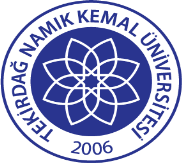 TNKÜ ÇORLU MÜHENDİSLİK FAKÜLTESİ TEKSTİL MÜHENDİSLİĞİ BÖLÜMÜTM 405 TEKSTİL MÜHENDİSLİĞİ PROJESİ VE TM 404 BİTİRME ÇALIŞMASI (SEKTÖR TÜMLEŞİK EĞİTİM) YÖNERGESİDoküman No:EYS-YNG-015TNKÜ ÇORLU MÜHENDİSLİK FAKÜLTESİ TEKSTİL MÜHENDİSLİĞİ BÖLÜMÜTM 405 TEKSTİL MÜHENDİSLİĞİ PROJESİ VE TM 404 BİTİRME ÇALIŞMASI (SEKTÖR TÜMLEŞİK EĞİTİM) YÖNERGESİHazırlama Tarihi:01.11.2021TNKÜ ÇORLU MÜHENDİSLİK FAKÜLTESİ TEKSTİL MÜHENDİSLİĞİ BÖLÜMÜTM 405 TEKSTİL MÜHENDİSLİĞİ PROJESİ VE TM 404 BİTİRME ÇALIŞMASI (SEKTÖR TÜMLEŞİK EĞİTİM) YÖNERGESİRevizyon Tarihi:--TNKÜ ÇORLU MÜHENDİSLİK FAKÜLTESİ TEKSTİL MÜHENDİSLİĞİ BÖLÜMÜTM 405 TEKSTİL MÜHENDİSLİĞİ PROJESİ VE TM 404 BİTİRME ÇALIŞMASI (SEKTÖR TÜMLEŞİK EĞİTİM) YÖNERGESİRevizyon No: 0TNKÜ ÇORLU MÜHENDİSLİK FAKÜLTESİ TEKSTİL MÜHENDİSLİĞİ BÖLÜMÜTM 405 TEKSTİL MÜHENDİSLİĞİ PROJESİ VE TM 404 BİTİRME ÇALIŞMASI (SEKTÖR TÜMLEŞİK EĞİTİM) YÖNERGESİToplam SayfaSayısı 2